Publicado en Híjar, España el 02/10/2023 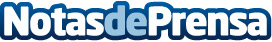 Bifeedoo presenta su programa Premiuum: la solución inteligente para compras de pienso ecológicoEn un esfuerzo constante por ofrecer a sus clientes las mejores opciones para sus necesidades de alimentación animal, Bifeedoo diseña su programa Premiuum, preparado meticulosamente para aquellos que buscan maximizar la eficiencia y el ahorro en sus compras de pienso ecológicoDatos de contacto:Juan Salvador MuñozBifeedoo978821602Nota de prensa publicada en: https://www.notasdeprensa.es/bifeedoo-presenta-su-programa-premiuum-la Categorias: Nacional Veterinaria Mascotas Industria Alimentaria Consumo http://www.notasdeprensa.es